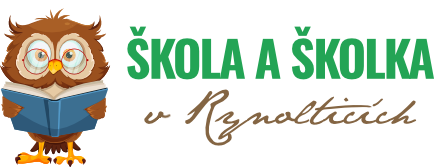 Přihláška ke školnímu stravování na 
školní rok 2023/2024Žádám o přijetí syna / dcery   ke školnímu stravování v Základní škole a Mateřské škole Rynoltice, příspěvkové organizace. Jméno a příjmení žáka / žákyně……………………………………………………………………………………………………………………..Variabilní symbol pro školní stravování (rodné číslo)……………………………………………………………………………………..Ročník……………………………………………………………………………………………………………………………………………………………Datum narození……………………………………………………………………………………………………………………………………………..Bydliště (včetně PSČ)……………………………………………………………………………………………………………………………………..Státní příslušnost……………………………………………………………………………………………………………………………………………Dieta, alergie na vybrané druhy potravin……………………………………………………………………………………………………….(Je nutno doložit lékařské potvrzení)Způsob platby obědůPlatba stravného bude prováděna z účtu číslo……………………………….na účet školy č. 180929625/0300Hotovostní platba do pokladny (p. Marie Pošustová v budově ZŠ)Provozní doba pokladny:Středa  7:45 –   8:15		13:00 – 15:00Zákonný zástupce:Jméno a příjmení……………………………………………………………………………………………………………………………………………Bydliště (včetně PSČ)……………………………………………………………………………………………………..………………………………Telefon………………………………………………………………………………………………………………………………………………………….Email……………………………………………………………………………………………………………………………………………………………..Potvrzuji, že jsem byl/a seznámen/a s pokyny ke stravování a provozním řádem ŠJ.„Dále beru na vědomí, že výše uvedené údaje mohou být použity do matriky ŠJ a dále předávány dle vyhlášky č. 364/2005, o dokumentaci škol a školských zařízení, a že školní jídelna zpracovává osobní údaje v souladu s Nařízením o ochraně osobních údajů (EU) 2016/679 (GDPR).“ V Rynolticích dne: …………………                         ………………………………………………………                                	                                                                                          Podpis zákonného zástupcePokyny ke stravování 2023/2024Základní informaceŽákovi je poskytováno dotované školní stravování v době školního vyučování.Žáka přihlašuje ke školnímu stravování zákonný zástupce tím, že řádně vyplní a odevzdá vedoucí školního stravování nebo třídnímu učiteli závaznou přihlášku. Přihlášky budou žákům popř. jejich zákonným zástupcům předány první školní den, jsou k dispozici i na stránkách školy nebo v kanceláři vedoucí školní jídelny.Ceník obědůDěti v Mateřské škole platí kromě stravy ještě úplatu ve výši 500 Kč měsíčně.Způsoby úhrady oběda:Obědy se platí zálohově, měsíc dopředu:Formou příkazu z účtu (do 20. dne v měsíci). V poznámce prosím vždy uvádět za koho a za co platbu posíláte (Hotově do pokladny v budově školy u p. PošustovéOdhlašování stravy:Všichni žáci, kteří mají vyplněnou a odevzdanou přihlášku ke stravování jsou automaticky přihlášeni k obědu. Zákonný zástupce tedy žáka musí v případě potřeby vždy odhlásit. Obědy lze odhlašovat den předem do 14. 00 hodin nebo v naléhavém případě v den nepřítomnosti nejpozději do 8 hodin. V době nemoci není možné žákům poskytovat dotovanou stravu (oběd). Oprávněnost odběru dotované stravy podléhá státní kontrole. Rodiče dětí v MŠ odhlašují své děti v MŠ.Jídlo je možné odebrat do jídlonosiče pouze první den nemoci nebo z důvodu nenadálé nepřítomnosti žáka ve škole. V dalších dnech nemoci může dítě odebírat stravu pouze za plnou cenu oběda, to je 75,00 Kč.Kontakty:Přeplatky:Přeplatky budou poukázány na Váš bankovní účet 1x ročně nebo budou po předchozí domluvě vyplaceny v hotovosti, a to na začátku července daného školního roku.KategorieCena za obědSvačiny 2x denně + nápojCelkem strava / denMěsíční zálohaKategorieCena za obědSvačiny 2x denně + nápojCelkem strava / denMěsíční zálohaŽáci MŠ3-6 let 25,00 Kč12,00 Kč49,00 Kč980 KčŽáci MŠ3-6 let 25,00 Kč12,00 Kč49,00 Kč980 KčŽáci MŠ7 let26,00 Kč12,00 Kč50,00 Kč1 000,00 KčŽáci MŠ7 let26,00 Kč12,00 Kč50,00 Kč1 000,00 KčŽáci ZŠ 1. stupeň7-10 let35,00 Kč35,00 Kč 700,00 KčŽáci ZŠ 2. stupeň11-14 let37,00 Kč37,00 Kč 740,00 KčCizí strávníci75,00 Kč75,00 Kč     1 500,00 KčTelefonní číslo ŠJ734 711 404SMS734 711 404